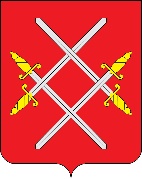 ГЛАВА РУЗСКОГО ГОРОДСКОГО ОКРУГАМОСКОВСКОЙ ОБЛАСТИПОСТАНОВЛЕНИЕот __________________________ №_______Об утверждении Порядка предоставления субсидии из бюджета Рузского городского округа Московской области юридическим лицам, индивидуальным предпринимателям, муниципальным автономным и бюджетным учреждениям, осуществляющим управление многоквартирными домами на возмещение части затрат, связанных с ремонтом подъездов многоквартирных домов на территории Рузского городского округа  В соответствии со статьями 78 и 78.2 Бюджетного кодекса Российской Федерации, постановлением Правительства Российской Федерации от 06.09.2016 № 887«Об общих требованиях к нормативным правовым актам, муниципальным правовым актам, регулирующим предоставление субсидий юридическим лицам 
(за исключением субсидий государственным (муниципальным) учреждениям), индивидуальным предпринимателям, а также физическим лицам - производителям товаров, работ, услуг», постановлением Правительства Московской области от 17.10.2017 №864/38 «Об утверждении государственной программы Московской области «Формирование современной комфортной городской среды» на 2018-2022 годы» (далее – Госпрограмма), постановлением администрации Рузского городского округа от 13.12.2017 №3096 «Об утверждении муниципальной программы Рузского городского округа «Формирование современной городской среды» на 2018-2022 годы» (с изменениями от 20.11.2019 № 5464) (далее – Постановление), решением Совета депутатов Рузского городского округа Московской области от 19.12.2018 № 316/31 «О бюджете Рузского городского округа Московской области на 2019 год и плановый период 2020 и 2021 годов» (в редакции от 06.11.2019 № 420/44), руководствуясь Уставом Рузского городского  округа, постановляю:	          1. Утвердить Порядок предоставления субсидии из бюджета Рузского городского округа Московской области юридическим лицам и индивидуальным предпринимателям, муниципальным автономным и бюджетным учреждениям, осуществляющим управление многоквартирными домами, на возмещение части затрат, связанных с ремонтом подъездов в многоквартирных домах на территории Рузского городского округа (прилагается).     2. Постановление Администрации Рузского городского округа от 23.07.2018 № 2725 (в ред. от 20.03.2019 № 706, от 17.06.2019 № 2975, от 29.08.2019 № 4242, от 25.11.2019 № 5501) считать утратившим силу.3. Разместить настоящее постановление на официальном сайте Рузского городского округа в сети «Интернет».4. Настоящее постановление вступает в силу со дня его подписания.5. Контроль за исполнением настоящего Постановления возложить на заместителя Главы администрации Рузского городского округа Новикову М.А.Глава городского округа              	                                                   Н.Н. ПархоменкоУтвержден Постановлением главы     Рузского городского округа Московской области                от _____________№_____                                                  Порядокпредоставления субсидии из бюджета Рузского городского округа Московской области юридическим лицам и индивидуальным предпринимателям, муниципальным автономным и бюджетным учреждениям, осуществляющим управление многоквартирными домами на возмещение части затрат, связанных с ремонтом подъездов многоквартирных домов на территории Рузского городского округаПолучателями субсидии из бюджета Рузского городского округа Московской области на возмещение части затрат, связанных 
с выполненным ремонтом подъездов многоквартирных домов, (далее – Получатели субсидий, Субсидия) являются юридические лица (управляющие организации, товарищества собственников жилья, жилищные или иные специализированные потребительские кооперативы) и индивидуальные предприниматели ( далее – Получатели субсидии 1), муниципальные автономные и бюджетные учреждения( далее – Получатели субсидии 2), осуществляющие управление многоквартирными домами (далее – МКД, управляющие компании), подъезды которых включены в Адресный перечень подъездов МКД, требующих текущего ремонта, утвержденный администрацией Рузского городского округа и согласованный председателем Ассоциации председателей советов многоквартирных домов Московской области и Главным управлением Московской области «Государственная жилищная инспекция Московской области (далее – согласованный АП).Настоящий Порядок предоставления субсидии из бюджета Рузского городского округа Московской области юридическим лицам и индивидуальным предпринимателям, осуществляющим управление МКД, на возмещение части затрат, связанных с ремонтом подъездов МКД (далее – Порядок), определяет критерии отбора получателей субсидии, цели, условия и порядок предоставления субсидии, требования к отчетности, а также порядок возврата субсидии в случае нарушения условий предоставления, установленных настоящим Порядком.Целью предоставления субсидии является:          3.1. Возмещение получателям субсидии части затрат, связанных с выполненными работами по ремонту подъездов МКД по адресам, включенным в согласованный АП, в том числе на погашение кредиторской задолженности на аналогичные цели за 2018 год;          3.2. Возмещение части затрат управляющим компаниям, прошедшим критерии отбора в 2018 году, за работы по ремонту подъездов, выполненных в 2018 году, по которым не было заключено Соглашение о предоставлении субсидии.Субсидия предоставляется из бюджета Рузского городского округа Московской области (далее – бюджет Рузского городского округа) за счет средств бюджета Московской области и собственных средств бюджета Рузского городского округа (далее – бюджетные средства).Субсидия носит целевой характер и не может быть использована на иные цели.Главный распорядитель бюджетных средств (далее - Главный распорядитель) – администрация Рузского городского округа, в лице Управления жилищно-коммунального хозяйства (далее – Администрация), осуществляющий предоставление субсидии в пределах бюджетных ассигнований, предусмотренных в бюджете Рузского городского округа на соответствующий финансовый год, утвержденный решением Совета депутатов Рузского городского округа.Финансирование работ по ремонту подъездов МКД в 2018 и 2019 годах осуществляется в следующих пропорциях:52,5 процента - внебюджетные источники (средства управляющих компаний, получаемые в рамках статьи «содержание жилого помещения»);47,5 процентов – средства бюджета Рузского городского округа в том числе за счет субсидии из бюджета Московской области в пропорциях, утвержденных распоряжением Министерства экономики и финансов на соответствующий финансовый год, в том числе:82,7 % - средства бюджета Московской области, 17,3 % - средства бюджета Рузского городского округа.Предельная стоимость ремонта одного типового подъезда, установленная Госпрограммой (по категории этажности МКД) составляет:2 - 5 этажные многоквартирные дома – 189 600 руб. (в 2019 году)                                                                 – 480 000 руб. (в 2020 году);6 - 9 этажные многоквартирные дома – 474 600 руб. (в 2019 году)                                                                 – 1 300 000 руб. (в 2020 году);10 - 12 этажные многоквартирные дома и выше – 549 600 руб. (в 2019 г.)                                                                  – 2 000 000 руб. (в 2020 году);В случае если фактическая стоимость ремонта одного подъезда ниже предельной стоимости ремонта одного типового подъезда, финансирование осуществляется за счет всех источников в установленных выше пропорциях.Если фактическая стоимость выше предельной стоимости ремонта одного типового подъезда, финансирование осуществляется в пределах предельной стоимости ремонта типового подъезда.Субсидия выделяется для возмещения части затрат получателей субсидии на проведенные в подъездах МКД работы по ремонту, соответствующие видам работ и требованиям к этим работам, установленным Госпрограммой и настоящим Порядком (Приложения №1).Перечень и объем работ, выполняемых при ремонте подъездов в МКД, может быть расширен путем принятия соответствующего решения общим собранием собственников помещений в МКД и сборе дополнительных средств на их проведение.Предоставление субсидии получателям субсидии осуществляется 
по результатам отбора, проведенного администрацией, и на основании соглашения о предоставлении субсидии на возмещение части затрат, связанных с проведением ремонта подъездов МКД, заключенного между администрацией и получателем субсидии (далее – Соглашение, Приложение №2 к настоящему Порядку). К получателю субсидий устанавливаются следующие критерии отбора:получатели субсидии не должны являться иностранными юридическими лицами, а также российскими юридическими лицами, в уставном (складочном) капитале которых доля участия иностранных юридических лиц, местом регистрации которых является государство или территория, включенные в утверждаемый Министерством финансов Российской Федерации перечень государств и территорий, предоставляющих льготный налоговый режим налогообложения и (или) не предусматривающих раскрытия и предоставления информации при проведении финансовых операций (офшорные зоны) в отношении таких юридических лиц, в совокупности превышает 50 процентов;получатели субсидии не должны находиться в процессе реорганизации, ликвидации, банкротства и не должны иметь ограничения на осуществление хозяйственной деятельности (в случае, если такое требование предусмотрено правовым актом);отсутствие у получателя субсидии просроченной задолженности перед ресурсоснабжающими организациями, превышающей шестимесячные начисления за поставленные коммунальные ресурсы, или наличие графика погашения задолженности;	отсутствие у получателя субсидии задолженности по налогам, сборам и иным обязательным платежам в бюджеты бюджетной системы Российской Федерации, срок исполнения по которым наступил в соответствии с законодательством Российской Федерации;наличие от получателя субсидии заявки на предоставление субсидии с приложением расчета заявленной суммы, подтвержденной актами приемки выполненных работ по форме КС-2 и справками о стоимости работ по форме КС-3;наличие адресов подъездов МКД, в которых выполнен ремонт, в согласованном АП; наличие протокола о выборе совета МКД или уполномоченного представителя собственников помещений МКД (кроме получателей субсидии - товариществ собственников жилья, жилищных или иных специализированных потребительских кооперативов);наличие актов комиссионной приемки выполненных работ по ремонту подъездов, с участием членов советов МКД или уполномоченных представителей собственников помещений МКД;к) наличие договора получателя субсидии со специализированной организацией на вывоз отходов, образовавшихся в ходе работ по ремонту подъездов в многоквартирных домах (для работ, выполненных в 2019 году);л) наличие от получателей субсидии актов сверки взаимных расчетов по состоянию на 01.01.2019 г. и на 1-е число месяца, в котором планируется подача заявки на получение субсидии из бюджета Московской области, между администрацией и получателем субсидии (при выплате кредиторской задолженности за 2018 год).13.1 В случае расходования средств на предоставление субсидий муниципальным автономным и бюджетным учреждениям (Далее получатель субсидии 2) в соответствии с абзацем вторым пункта 1 статьи 78.1 Бюджетного кодекса Российской Федерации предоставление субсидии на возмещение затрат на ремонт подъездов получателям субсидии 2 осуществляется по результатам проведенного органом местного самоуправления муниципального образования Московской области отбора при этом применяются следующие критерии отбора:а) наличие от получателя субсидии 2 заявки (письма) на предоставление субсидии на возмещение части затрат, связанных с выполненным ремонтом подъездов в МКД, с приложением расчета заявленной суммы, подтвержденной актами приемки выполненных работ по форме КС-2 и справками о стоимости работ по форме КС-3;б) муниципальное задание, утвержденное для получателя субсидии 2 в текущем финансовом году; в) наличие адресов подъездов МКД, в которых выполнен ремонт, в согласованном Адресном перечне подъездов;г) наличие протокола о выборе совета МКД или уполномоченного представителя собственников помещений МКД;д) наличие актов комиссионной приемки выполненных работ по ремонту подъездов с участием членов советов МКД или уполномоченных представителей собственников помещений МКД;е) наличие договора получателя субсидии 2 со специализированной организацией на вывоз отходов, образовавшихся в ходе работ по ремонту подъездов в МКД, в том числе на вывоз строительного, крупногабаритного мусора, твердых коммунальных отходов.14. Для заключения соглашения получатель субсидии предоставляет в администрацию заявку на предоставлении субсидии на возмещение затрат на ремонт подъездов в МКД (далее – Заявка, Приложение №3 к настоящему Порядку), с приложением следующих документов:копии устава, заверенной печатью и подписью руководителя;копии свидетельства о регистрации, заверенной печатью и подписью руководителя;копии лицензии на осуществление деятельности по управлению многоквартирными домами (для получателя субсидии - управляющей организации, индивидуального предпринимателя), заверенной печатью и подписью руководителя;информационного письма (на бланке организации, с печатью и подписью руководителя), содержащего:информацию об отсутствии управляющей организации в списке иностранных юридических лиц, а также российских юридических лиц, в уставном (складочном) капитале которых существует доля участия иностранных юридических лиц, местом регистрации которых является государство или территория, включенные в утверждаемый Министерством финансов Российской Федерации перечень государств и территорий, предоставляющих льготный налоговый режим налогообложения и (или) не предусматривающих раскрытия и предоставления информации при проведении финансовых операций (офшорные зоны) в отношении таких юридических лиц;сведения об отсутствии получателя субсидии в Едином федеральном реестре сведений о банкротстве, а также отсутствие процедуры реорганизации, ликвидации, банкротства и ограничений на осуществление хозяйственной деятельности;сведения об отсутствии у получателя субсидии просроченной задолженности перед ресурсоснабжающими организациями, превышающей шестимесячные начисления за поставленные коммунальные ресурсы, или наличие графика погашения задолженности;сведения об отсутствии у получателя субсидии задолженности по уплате налогов, сборов и иных платежей;банковские реквизиты получателя субсидии (для перечисления субсидии);копий протоколов о выборе совета МКД или уполномоченных представителей собственников помещений МКД, заверенных печатью и подписью руководителя организации - получателя субсидии (кроме получателей субсидии - товариществ собственников жилья, жилищных или иных специализированных потребительских кооперативов);оригиналов Актов комиссионной приемки выполненных работ по ремонту подъездов МКД, подписанных представителями получателя субсидии и администрации, уполномоченными представителями собственников, с отметкой ГБУ МО «УТНКР» (по форме согласно Приложению № 4 к настоящему Порядку);оригинала Справки-расчет о подтверждении фактических затрат, связанных с выполненным ремонтом подъездов в МКД (по форме согласно Приложению № 5 к настоящему Порядку), с приложением оригиналов:з) актов приемки выполненных работ по форме КС-2 (по форме согласно Приложению № 6 к настоящему Порядку);и) справок о стоимости работ по форме КС-3(по форме согласно Приложению № 7 к настоящему Порядку);к) актов приемки выполненных дополнительных работ по ремонту подъездов по форме КС-2 (при принятии решения собранием собственников помещений в МКД о сборе дополнительных средств на выполнение дополнительных работ);л) справок о стоимости дополнительных работ по форме КС-3 (при принятии решения собранием собственников помещений в МКД о сборе дополнительных средств на выполнение дополнительных работ);м) копии договора со специализированной организацией на вывоз отходов, образовавшихся в ходе работ по ремонту подъездов в многоквартирных домах, заверенной печатью и подписью руководителя (для работ, выполненных в 2019 году);н) актов сверки взаимных расчетов по состоянию на 01.01.2019 г. и на    1-е число месяца, в котором планируется подача заявки на получение субсидии из бюджета Московской области, между администрацией и получателем субсидии (при выплате кредиторской задолженности за 2018 год).15. Рассмотрение документов, указанных в пункте 14 настоящего Порядка, администрация осуществляет в течение пяти рабочих дней со дня представления заявки.16. По результатам рассмотрения заявки администрацией принимается положительное (отрицательное) решение о возможности заключения соглашения с получателем субсидии. Критериями для принятия положительного решения являются:соответствие получателя субсидии критериям отбора получателей субсидии;представление полного пакета документов, предусмотренного в пункте 14 настоящего Порядка;достоверность сведений, содержащихся в Заявке;Основанием для отказа в предоставлении Субсидии является:несоответствие получателя субсидии критериям отбора получателей субсидии, определенным настоящим Порядком;несоответствие представленных документов требованиям, определенным пунктом 14 настоящего Порядка или непредставление (предоставление не в полном объеме) указанных документов;недостоверность сведений, содержащихся в Заявке.  17. В течение пяти рабочих дней после принятия отрицательного решения администрация направляет Получателю субсидии по электронной почте, указанной в Заявке, уведомлением от отказе;   17.1. П.п. 13-17 не распространяются на получателей субсидий, указанных в п.3.2. настоящего Порядка;   17.2. Заключение Соглашений с получателями субсидий, указанных в пункте 3.2. настоящего Порядка, осуществляется на основании документов, предоставленных в рамках проведенного отбора в 2018 году.18. В течение пяти рабочих дней после принятия положительного решения администрация направляет Получателю субсидии по электронной почте, указанной в Заявке, проект Соглашения.  19. В течение пяти рабочих дней с даты оправления администрацией проекта Соглашения получатель субсидии представляет в администрацию два экземпляра Соглашения на бумажном носителе с оригинальной подписью и удостоверенное печатью организации. 20. Субсидия перечисляется согласно банковским реквизитам получателя субсидии, в части средств бюджета Рузского городского округа - в срок не позднее семи рабочих дней после подписания администрацией Соглашения, а в части средств бюджета Московской области - по мере поступления средств из бюджета Московской области в бюджет Рузского городского округа.21. Получатель субсидии имеет право направить в администрацию новую Заявку о предоставлении субсидии на возмещение части затрат на ремонт подъездов по другим (ранее не заявленным) адресам, имеющимся в согласованном АП.22. Рассмотрение новой Заявки и заключение нового Соглашения осуществляется в аналогичном порядке.23. Получатель субсидии в течение 14 календарных дней с момента получения Субсидии из бюджета Московской области представляет в администрацию отчет об использовании субсидии, предоставленной из бюджета Московской области и бюджета Рузского городского округа Московской области на возмещение части затрат, связанных с проведением ремонта подъездов многоквартирных домов на территории муниципальных образований Московской области, по форме согласно Приложению № 2 к Соглашению.24. При необходимости, Главный распорядитель, предоставляющий субсидию, и орган государственного (муниципального) финансового контроля проводят проверку целевого использования предоставленной субсидии получателем субсидии и, при необходимости, запрашивает у получателя субсидии документы и материалы, необходимые для осуществления проверки.25. Получатель субсидии несет ответственность за достоверность и полноту предоставленных сведений, установленных настоящим Порядком, а также за нецелевое использование бюджетных средств в соответствии с действующим законодательством и нормативными правовыми актами муниципального образования.26. В случае установления по результатам проверок Главным распорядителем и органами государственного (муниципального) финансового контроля:фактов нецелевого использования бюджетных средств, фактов неперечисления средств исполнителю работ, недостоверности представленных первичных документов, на основании которых была получена субсидия,субсидия подлежит возврату в бюджет в соответствии с бюджетным законодательством Российской Федерации на основании распоряжения администрации или органов государственного (муниципального) финансового контроля района в течение 15 рабочих дней со дня установления данных фактов.27. Предоставление в 2019 году субсидий из бюджета Московской области для выплаты кредиторской задолженности с учетом предельных уровней софинансирования расходных обязательств муниципальных образований Московской области, установленных на 2018 год, осуществляется только при условии подтверждения муниципальными образованиями Московской области наличия потребности на возмещение части затрат получателей субсидии, связанных с выполненным в 2018 году ремонтом подъездов в МКД, и обеспечения органами местного самоуправления муниципального образования Московской области уровня софинансирования за счет собственных средств бюджета муниципального образования Московской области в пропорциях согласно Государственной программы, с учетом предельных уровней софинансирования, установленных распоряжением Министерства экономики и финансов, на 2018 год.28. Предоставление в 2019 году субсидии из бюджета Московской области на возмещение части затрат за работы, выполненные в 2018 году, осуществляется с учетом предельного уровня софинансирования расходных обязательств муниципального образования из бюджета Московской области, утвержденного Министерством экономики и финансов Московской области:- на 2019 год при подтверждении муниципальным образованием Московской области потребности в возмещении части затрат, связанных с выполненными в 2018 году работами по ремонту подъездов в МКД, и не оплаченными в 2018 году органами местного самоуправления муниципального образования Московской области в соответствии с запланированными в рамках подпрограммы III Государственной программы на 2018 год объемами финансирования.Приложение № 1 к Порядку предоставления субсидии из бюджета Рузского городского                                                                                                                                                                                                                          округа Московской области юридическим лицам и индивидуальным предпринимателям, осуществляющим управление многоквартирными домами на возмещение части затрат, связанных с ремонтом подъездов                                                                                                            многоквартирных домов на территории Рузского городского округаВиды работ по ремонту подъездовПриложение № 2к Порядку предоставления субсидии из бюджета Рузского городского округа Московской области юридическим лицам и индивидуальным предпринимателям, осуществляющим управление многоквартирными домами на возмещение части затрат, связанных с ремонтом подъездов многоквартирных домов на территории Рузского городского округаСОГЛАШЕНИЕ№ ____О ПРЕДОСТАВЛЕНИИ В 20__ ГОДУ СУБСИДИИ НА ВОЗМЕЩЕНИЕ ЧАСТИ ЗАТРАТ, СВЯЗАННЫХ С ВЫПОЛНЕННЫМ РЕМОНТОМ ПОДЪЕЗДОВ МНОГОКВАРТИРНЫХ ДОМОВ, В СООТВЕТСТВИИ С МУНИЦИПАЛЬНОЙ ПРОГРАММОЙ «ФОРМИРОВАНИЕ СОВРЕМЕННОЙ КОМФОРТНОЙ СРЕДЫ» НА 2018-2022 ГГ.г. Руза 									    «__» ______ 20___ г.  Администрация Рузского городского округа, в лице _________________________________________________________________________                      (наименование должности лица, представляющего главного распорядителя средств бюджета РГО)______________________________________________________________________________, действующего на                                                      (фамилия, имя, отчество)основании _____________________________________________________________________________________,                                             (положение, доверенность, приказ или иной документ)именуемый в дальнейшем "Главный распорядитель средств бюджета Рузского городского округа", с одной стороны и __________________________________________________________________,                                  (наименование юридического лица, индивидуального предпринимателя)в лице _________________________________________________________________________              (наименование должности лица, представляющего Получателя)_____________________________________________________________, действующего на                                                 (фамилия, имя, отчество)основании ____________________________________________________________________,                      (устав или иной документ, подтверждающий полномочия представителя)именуемый в дальнейшем "Получатель", с другой стороны, далее именуемые "Стороны", в соответствии с Бюджетным кодексом Российской Федерации,_________________________________________________________________________________(наименование порядка предоставления субсидии из бюджета Рузского городского округа,________________________________________________________________________________, утвержденного постановлением администрации Рузского городского округа)(далее - Порядок предоставления субсидии), заключили настоящее соглашение (далее - Соглашение) о нижеследующем.I. Предмет Соглашения1.1. Предметом настоящего Соглашения является предоставление из бюджета Рузского городского округа Московской области в 20__году _________________________________________________________________________________________ (наименование Получателя)субсидии возмещение части затрат, связанных с выполненным ремонтом подъездов в многоквартирных домах (далее - Субсидия) по коду классификации расходов бюджетов Российской Федерации: код главного распорядителя средств бюджета   __, раздел  __, подраздел __, целевая статья ______, вид расходов ____ в рамках подпрограммы «Создание условий для обеспечения комфортного проживания жителей в многоквартирных домах» муниципальной программы Рузского городского округа «Формирование современной городской среды» на 2018-2024 годы»   	 1.2. Субсидия предоставляется в пределах средств, предусмотренных Решением о бюджете _________________________________________________________________________________(номер, наименование Решения Совета депутатов РГО________________________________________________________________________________,о бюджете РГО на соответствующий финансовый год и на плановый период)и утвержденных лимитов бюджетных обязательств в соответствии со сводной бюджетной росписью бюджета Рузского городского округа.   	1.3. Результатом предоставления Субсидии является возмещение части затрат Получателя субсидий на ремонт подъездов многоквартирных домов, находящихся в управлении Получателя субсидий, по адресам согласно Приложения № 1 к настоящему Соглашению.II. Размер Субсидии   	 2.1.   Размер   Субсидии, предоставляемой   из    бюджета   Рузского городского округа, в соответствии с настоящим Соглашением, составляет:    в 20__году________(______________________) рублей, (_______________%) от общего объема расходов);    в 20__году________(______________________) рублей, (_______________%) от общего объема расходов);    в 20__году________(______________________) рублей, (_______________%) от общего объема расходов).III. Условия предоставления СубсидииСубсидия предоставляется при выполнении следующих условий:3.1. Соответствие Получателя ограничениям, установленным Порядком предоставления субсидии, в том числе:3.1.1. Получатель соответствует критериям, установленным Порядком предоставления субсидии.3.1.2. Получатель не является иностранным юридическим лицом, в том числе местом регистрации которого является государство или территория, включенные в утверждаемый Министерством финансов Российской Федерации перечень государств и территорий, предоставляющих льготный налоговый режим налогообложения и (или) не предусматривающих раскрытия и предоставления информации при проведении финансовых операций (офшорные зоны) в отношении таких юридических лиц (далее - офшорные компании), а также российским юридическим лицом, в уставном (складочном) капитале которого доля участия офшорных компаний в совокупности превышает 50 процентов.3.1.3. Получатель на дату принятия решения о предоставлении Субсидии не имеет:3.1.3.1. Задолженности по налогам, сборам и иным обязательным платежам в бюджеты бюджетной системы Российской Федерации, срок исполнения по которым наступил в соответствии с законодательством Российской Федерации;3.1.3.2. Просроченной задолженности перед ресурсоснабжающими организациями, превышающей шестимесячные начисления за поставленные коммунальные ресурсы, или наличие графика погашения задолженности;3.1.3.3. Просроченной дебиторской задолженности перед бюджетом Рузского муниципального района по субсидиям, бюджетным инвестициям, предоставляемым в соответствии с другими нормативными правовыми актами Рузского городского округа, и иной просроченной задолженности перед соответствующим бюджетом бюджетной системы Российской Федерации.3.1.3.4. Ограничений на осуществление хозяйственной деятельности и не находится в процессе реорганизации, ликвидации, банкротства;3.1.4. Наличие от получателя субсидии заявки на предоставление субсидии с приложением расчета заявленной суммы, подтвержденной актами приемки выполненных работ по форме КС-2 и справки о стоимости работ по форме КС-3;3.1.5. Наличие адресов подъездов МКД, в которых выполнен ремонт, в согласованном АП;3.1.6. Наличие протокола о выборе совета МКД или уполномоченного представителя собственников помещений МКД;3.1.7.   Наличие актов комиссионной приемки выполненных работ по ремонту подъездов, с участием членов советов МКД или уполномоченных представителей собственников помещений МКД.3.1.8. Получателю не предоставляются средства из бюджета Рузского городского округа на возмещение части затрат, связанных с выполненным ремонтом подъездов в МКД в соответствии с иными нормативными правовыми актами.3.2. Предоставление Получателем документов, подтверждающих фактически произведенные расходы в соответствии с Приложением № 2.    3.3 Направление Получателем на ремонт подъездов, согласно настоящего Соглашения, собственных и (или) привлеченных средств (заемные и кредитные средства, средства спонсоров и другие средства, полученные организацией со стороны, за исключением средств, полученных из бюджетов бюджетной системы Российской Федерации) в размере 595 466 рублей (пятьсот девяносто пять тысяч четыреста шестьдесят шесть рублей) 97 копеек.3.4. Наличие согласия Получателя (за исключением муниципальных унитарных предприятий, хозяйственных товариществ и обществ с участием публично-правовых образований в их уставных (складочных) капиталах, а также коммерческих организаций с участием таких товариществ и обществ в их уставных (складочных) капиталах) на осуществление главным распорядителем бюджетных средств, предоставившим Субсидии, и органами муниципального финансового контроля проверок соблюдения Получателями субсидий условий, целей и порядка их предоставления.3.5. Главный распорядитель средств бюджета Рузского городского округа, предоставляющий субсидию, и орган муниципального финансового контроля проводят проверку целевого использования предоставленной субсидии получателем и, при необходимости, запрашивает у получателя документы и материалы, необходимые для осуществления проверки, а также проверку соблюдения получателем условий, целей и порядка предоставления субсидии.IV. Порядок перечисления Субсидии    4.1. Перечисление Субсидии осуществляется в соответствии с Порядком      исполнения бюджета Рузского городского округа по расходам на счет Получателя______________________________________________________________________,(реквизиты счета получателя)открытый в ______________________________________________________________________,(наименование кредитной организации)не   позднее   10 (десятого) рабочего   дня   после принятия   Главным распорядителем средств бюджета Рузского городского округа решения о предоставлении Субсидии по результатам рассмотрения им документов.V. Права и обязанности Сторон5.1.   Главный распорядитель средств бюджета Рузского городского округа Московской области обязуется:    5.1.1.   Рассмотреть в порядке и в сроки, установленные Порядком предоставления субсидии, представленные Получателем документы.    5.1.2. Обеспечить предоставление Субсидии Получателю в соответствии с Порядком   предоставления субсидии при соблюдении Получателем условий предоставления Субсидии, установленных настоящим Соглашением.    5.1.3. Осуществлять контроль за соблюдением Получателем условий предоставления Субсидии.    5.1.4.   В случае если Получателем допущены нарушения условий, предусмотренных настоящим Соглашением, направлять Получателю требование об обеспечении возврата средств Субсидии в бюджет Рузского городского округа Московской области.    5.2. Главный распорядитель средств бюджета Рузского городского округа Московской области вправе:    5.2.1. Запрашивать у Получателя документы и материалы, необходимые для осуществления контроля за соблюдением условий предоставления Субсидии.5.2.2. Обеспечивать проверку фактического выполнения работ на предмет их соответствия действующим правилам и нормам содержания жилищного фонда, проверку заявленных видов и объемов работ и правильность расчета Получателем субсидии размера Субсидии. 5.2.3. Досрочно в одностороннем порядке расторгнуть настоящее Соглашение в случае объявления Получателя субсидии несостоятельным (банкротом) в установленном законодательством Российской Федерации и законодательством Московской области порядке.5.2.4.Совместно с органами, наделенными полномочиями по обеспечению внутреннего муниципального финансового контроля, осуществлять контроль за целевым использованием бюджетных средств, предоставленных в форме субсидий.    5.3. Получатель обязуется:    5.3.1. Обеспечивать выполнение условий предоставления Субсидии, установленных настоящим Соглашением, в том числе:    5.3.1.1. Предоставлять Главному распорядителю средств бюджета Рузского городского округа Московской области документы, необходимые для предоставления Субсидии.    5.3.1.2. Направлять на ремонт подъездов, согласно настоящего Соглашения собственные и (или) привлеченные средства в размере согласно пункту 3.3 настоящего Соглашения.5.3.2. Предоставлять Отчет об исполнении обязательств, принятых в рамках настоящего Соглашения, по форме согласно Приложению №3 к настоящему Соглашению, в течении 14 календарных дней с момента предоставления Субсидии из бюджета Рузского городского округа.    5.3.3. Обеспечивать исполнение требований Главного распорядителя средств бюджета Рузского городского округа по возврату средств в бюджет Рузского городского округа Московской области в течение 5 (пяти) дней с момента получения такого требования в случаях установления фактов нарушения условий предоставления Субсидии.    5.4. Получатель вправе:    5.4.1.  Обращаться к Главному распорядителю средств бюджета Рузского городского округа Московской области за разъяснениями в связи с исполнением настоящего Соглашения.    5.4.2. Осуществлять иные права, установленные бюджетным законодательством   Российской Федерации, законодательством Московской области, нормативными актами Рузского городского округа, Порядком предоставления субсидий и настоящим Соглашением.VI. Ответственность Сторон6.1. В случае неисполнения или ненадлежащего исполнения своих обязательств по настоящему Соглашению Стороны несут ответственность в соответствии с законодательством Российской Федерации.VII. Заключительные положения7.1. Споры, возникающие между Сторонами в связи с исполнением настоящего Соглашения, решаются ими, по возможности, путем проведения переговоров с оформлением соответствующих протоколов или иных документов. При недостижении согласия споры между Сторонами решаются в Арбитражном суде Московской области.7.2. Соглашение вступает в силу после его подписания Сторонами и действует до 31.12.20__г.7.3. Изменение настоящего Соглашения осуществляется по инициативе Сторон в письменной форме в виде дополнительного соглашения к настоящему Соглашению.7.4. Настоящее Соглашение может быть расторгнуто по взаимному согласию Сторон или по требованию одной из Сторон при нарушении другой Стороной условий настоящего Соглашения и при письменном извещении о расторжении с указанием причины расторжения настоящего Соглашения.7.5. Настоящее Соглашение составлено в двух экземплярах, имеющих одинаковую юридическую силу по одному экземпляру для каждой из Сторон.VIII. Платежные реквизиты СторонIX. Подписи Сторон________________/____________________                 _______________/____________________                 (подпись)         (ФИО)                                                                   (подпись)                     (ФИО)Приложение №1к Соглашению о предоставлении в 20___ году субсидии на возмещение части затрат, связанных с выполненным ремонтом подъездов многоквартирных домов, в соответствии с муниципальной программой «Формирование современной комфортной среды» на 2018-2022 гг. от «___»_________20___г. №1ПЕРЕЧЕНЬмногоквартирных домов, находящихся в управлении ______ _________________________________,в которых проведен ремонт подъездов в 20___ годуРуководитель                                                                                                                          ___________________________________   ______________________ ______________________             М.П.					(подпись)   		                  ( ФИО)Приложение №2к Соглашению о предоставлении в 20___ году субсидии на возмещение части затрат, связанных с выполненным ремонтом подъездов многоквартирных домов, в соответствии с муниципальной программой «Формирование современной комфортной среды» на 2018-2022 гг. от «___»_________20___г. №1ПЕРЕЧЕНЬдокументов, подтверждающих фактически произведенные расходы, связанные с выполненным ремонтом подъездов многоквартирных домов по состоянию на ________________________ 20___ годана территории Рузского городского округа Московской областиПриложение №3к Соглашению о предоставлении в 20___ году субсидии на возмещение части затрат, связанных с выполненным ремонтом подъездов многоквартирных домов, в соответствии с муниципальной программой «Формирование современной комфортной среды» на 2018-2022 гг. от «___»_________20__г. №1ОТЧЕТо получении субсидии на возмещение части затрат, связанных с выполненным ремонтом подъездов многоквартирных домов по состоянию на ________________________ 20___ годана территории Рузского городского округа Московской областиПолучатель субсидии___________________________________________________________________________________________(наименование организации, ИНН/КПП, юридический адрес) ___________________________________   ______________________ _________________        М.П                                                                                (подпись)               Приложение № 3 к Порядку предоставления субсидии из бюджета Рузского городского округа Московской области юридическим лицам и индивидуальным предпринимателям, осуществляющим управление многоквартирными домами на возмещение части затрат, связанных с ремонтом подъездов многоквартирных домов на территории Рузского городского округа(оформляется на официальном бланке письма юридического лица)ЗАЯВКА НА ПРЕДОСТАВЛЕНИЕ СУБСИДИИна возмещение затрат на ремонт подъездов в многоквартирных домах Основные сведения об организации - претенденте на получение субсидии:Полное наименование: ______________________________________________________________________Ф.И.О. руководителя организации, должность ______________________________________________________________________Адрес (с почтовым индексом):- юридический: _________________________________________________________- фактический: _________________________________________________________ Телефон _________________________________ факс ________________________Электронный адрес _____________________________________________________ Банковские реквизиты организации ______________________________________ ______________________________________________________________________    (наименование банка, расчетный счет организации в банке, корреспондентский счет банка, БИК банка)Главный бухгалтер организации (Ф.И.О., тел.)  ______________________________________________________________________К Заявке прилагаются следующие документы:Ремонт подъездов выполнен в многоквартирных домах, находящихся в управлении Организации и расположенных по адресам, указанным в Справке-расчет.Размер запрашиваемой субсидии (согласно Справки-расчет):_____________________ (________________________________________________)                    (сумма цифрами)                                                                                       (сумма прописью)           Документы предоставлены нарочно, на бумажном носителе, 
в __________________________________________________ Московской области.                                 (наименование муниципального образования)   Настоящим Организация подтверждает свое согласие на публикацию сведений, содержащихся в документах, приложенных к Заявке, представленных
в ___________________________________________________ Московской области.                                                         (наименование муниципального образования)                                     Руководитель организации   __________________ (_________________________)                                                     (подпись)                                                                        (ФИО)                                   М.П.                                                                                             Приложение № 4 к Порядку предоставления субсидии из бюджета Рузского городского округа Московской области юридическим лицам и индивидуальным предпринимателям, осуществляющим управление многоквартирными домами на возмещение части затрат, связанных с ремонтом подъездов многоквартирных домов на территории Рузского городского округаАКТ комиссионной приемкивыполненных работ по ремонту подъезда № ______  многоквартирного дома по адресу: ________________________________________________________________________ Комиссия в составе: - представитель администрации Рузского городского округа_________________________                                                                                                                           (наименование муниципального образования Московской области)Московской области ________________________________________________________,                                (должность, ФИО представителя)- представитель Совета многоквартирного дома / уполномоченный представитель собственников помещений многоквартирного дома _______________________________________________________________________,(должность в совете, ФИО, № телефона)- представитель организации, осуществляющей управление многоквартирным домом, ________________________________________________________________________(наименование организации, ИНН)________________________________________________________________________________________________________________,(должность, ФИО представителя)провела проверку выполненных работ по ремонту подъезда № _______многоквартирного дома по адресу: ______________________________________________________________________________________________________________________.Комиссией установлено: _____________________________________________________________________________________________________________________________________________________________Подписи членов комиссии:Представитель администрации муниципального образования                _______________________ (____________________)                                                                                                               (подпись)                                                    (ФИО)Представитель Совета МКД /уполномоченный представитель          _______________________ (____________________)                                                                                                               (подпись)                                                    (ФИО)Представитель управляющей организации                _______________________ (____________________)                                                                                                                     (подпись)                                                    (ФИО)Согласовано:Представитель Государственного бюджетного учреждения Московской области «Управление технического надзора капитального ремонта»         _______________ (_____________)                    (подпись)                                                    (ФИО)Приложение № 5 к Порядку предоставления субсидии из бюджета Рузского городского округа Московской области юридическим лицам и индивидуальным предпринимателям, осуществляющим управление многоквартирными домами на возмещение части затрат, связанных с ремонтом подъездов многоквартирных домов на территории Рузского городского округаСправка-расчет № ______ о подтверждении фактических затрат, связанных с выполненным ремонтом подъездов в многоквартирных домахна территории Рузского городского округа Московской областиПолучатель субсидии ___________________________________________________________________________________________________________(наименование организации, ИНН/КПП, юридический адрес)Руководитель __________________________________________________     ____________________________  ________________________________                                                                        (наименование организации-получателя субсидии)                                                      (фамилия, инициалы)                                                                            (подпись)Главный бухгалтер   _____________________________________________     ____________________________  _______________________________ МП                                                          (наименование организации-получателя субсидии)                                                         (фамилия, инициалы)                                                                             (подпись)Расчет проверен муниципальным образованием __________________________________________________________ Московской области                                                                                                                                                                           (наименование муниципального образования Московской области)Руководитель муниципального образования _________________________ __________________________________________                                                                                                                 (подпись)                                                                         (расшифровка подписи)Главный бухгалтер                             _________________________ ___________________________________________            МП                                                                            (подпись)                                                                         (расшифровка подписи) Исполнитель (от муниципального образования) ______________ _____________________ _________________________                                                                                                                                                 (подпись)                            (ФИО полностью)                                    (контактный телефон) Приложение № 6 к Порядку предоставления субсидии из бюджета Рузского городского округа Московской области юридическим лицам и индивидуальным предпринимателям, осуществляющим управление многоквартирными домами на возмещение части затрат, связанных с ремонтом подъездов многоквартирных домов на территории Рузского городского округаПРОТОКОЛ № ______рассмотрения заявки на предоставление субсидии на возмещение затрат на ремонт подъездов в многоквартирных домах Дата и время проведения: «____» __________ 20    г. в ______Место проведения: Московская область, г. Руза, ул. Солнцева, д.11, каб. ____Присутствовали:____________________________________________________________________________________________________________________________________________________________________________________________________________________________________________________________________________________________________________________________________________________________________Повестка дняРассмотрение и утверждение заявки на предоставление субсидии 
на возмещение затрат на ремонт подъездов в многоквартирных домах 
(далее-МКД), расположенных на территории 
Рузского городского округа Московской области, поступившей в адрес Муниципального образования в соответствии с _____________________________________________ __________________________________(реквизиты и название нормативного акта ОМСУ об утверждении Порядка предоставления субсидий) и постановлением Правительства Московской области от 17.10.2017 № 864/38 
«Об утверждении государственной программы Московской области «Формирование современной комфортной городской среды».1. Рассмотрена на соответствие критериям отбора Заявка на предоставление субсидии от ______ рег.№ _______ (далее - Заявка), поступившая в адрес Муниципального образования от организации - претендента на получение субсидии (полное наименование): ________________________________ ___________________________________________________ (далее - Организация)Ф.И.О. руководителя Организации, должность ______________________________________________________________________Адрес (с почтовым индексом):- юридический: _________________________________________________________- фактический: _________________________________________________________ Телефон _________________________________ факс ________________________Электронный адрес _____________________________________________________Соответствие критериям отбора: 	2. Установлено:- указанные в Справке-расчет № ______ адреса подъездов МКД, в которых выполнен ремонт, имеются в согласованном Адресном перечне;- расчеты в Справке-расчет № _____ осуществлены верно и размер запрашиваемой в Заявке субсидии соответствует сумме в Справке-расчет № _____;- в составе Заявки Организацией представлен полный пакет документов, необходимых для заключения Соглашения о предоставления субсидии из бюджета муниципального образования Московской области на возмещение части затрат, связанных с выполненным ремонтом подъездов в МКД по адресам, указанным в Справке-расчет № _____ (далее - Соглашение).3. Принято решение: - утвердить Заявку от _____ рег. № ______,   - Администрации ____________________________________ направить на подпись                                                  (наименование уполномоченного подразделения ОМСУ)получателю субсидии _________________________________ проект Соглашения.                                                         (                                                                       (наименование получателя субсидии)Настоящий протокол подлежит опубликованию на официальном сайте Муниципального образования _______________________________ Московской области.Подписи:__________________________________________________________________________________________________________________________________________________________________________________________________________________________________________________________________________________________________________________________________________________________________________________________________________________________ № п/пНаименование показателейВиды выполняемых работ1Ремонт входных группРемонт козырька и окраска козырька (навеса)1Ремонт входных группУстройство козырька (при отсутствии)1Ремонт входных группРемонт штукатурки фасадов и откосов с последующей окраской1Ремонт входных группРемонт ступеней бетонных с устройством пандусов1Ремонт входных группУстановка энергосберегающих светильников1Ремонт входных группЗамена входных дверей на металлические, оборудованные магнитными запирающими устройствами с кодовыми замками или домофонами и доводчиками1Ремонт входных группРемонт и окраска металлических дверей1Ремонт входных группУстановка тамбурных дверей (деревянных, пластиковых)2Ремонт полов с восстановлением плиточного покрытия, ремонт стен и потолков, замена почтовых ящиковЗамена (устройство) покрытий полов 1-ого этажа из керамических плиток (100%)2Ремонт полов с восстановлением плиточного покрытия, ремонт стен и потолков, замена почтовых ящиковРемонт штукатурки стен и потолков (до 20%) с окраской водоэмульсионными составами2Ремонт полов с восстановлением плиточного покрытия, ремонт стен и потолков, замена почтовых ящиковОкраска деревянных элементов лестничных маршей (ограждения, поручни и т.п.)2Ремонт полов с восстановлением плиточного покрытия, ремонт стен и потолков, замена почтовых ящиковРемонт и окраска полов деревянных2Ремонт полов с восстановлением плиточного покрытия, ремонт стен и потолков, замена почтовых ящиковОкраска торцов лестничных маршей2Ремонт полов с восстановлением плиточного покрытия, ремонт стен и потолков, замена почтовых ящиковОкраска металлических деталей (ограждений, решеток, труб, отопительных приборов и т.п.) 2Ремонт полов с восстановлением плиточного покрытия, ремонт стен и потолков, замена почтовых ящиковВосстановление металлических ограждений и лестничных перил2Ремонт полов с восстановлением плиточного покрытия, ремонт стен и потолков, замена почтовых ящиковРемонт с окраской (замена) дверей в местах общего пользования (балконные, коридорные и т.д.)2Ремонт полов с восстановлением плиточного покрытия, ремонт стен и потолков, замена почтовых ящиковЗамена почтовых ящиков3Замена осветительных приборов и монтаж проводов в коробаЗамена светильников на энергосберегающие 3Замена осветительных приборов и монтаж проводов в коробаУстановка коробов пластмассовых шириной до 40 мм3Замена осветительных приборов и монтаж проводов в коробаМонтаж кабелей (проводов) в короба4Ремонт (замена) клапанов мусоропроводаРемонт (замена при необходимости) и окраска металлических деталей мусоропровода5Замена оконных блоковЗамена оконных блоков на энергосберегающие, либо ремонт имеющихся оконных блоков (по согласованию с собственниками жилых помещений)5Замена оконных блоковРемонт штукатурки оконных и дверных откосов 5Замена оконных блоковОкраска откосов по штукатуркеКраткое наименование Главногораспорядителя средств бюджета Рузского городского округаПолучатель СубсидииНаименование Главного распорядителя средств бюджетаРузского городского округаНаименование ПолучателяМесто нахождения:(юридический адрес)Место нахождения:(юридический адрес)Платежные реквизиты:Платежные реквизиты:№ п/пАдрес многоквартирного домаНомер подъезда, 
в котором выполнен ремонтЭтажность дома, ед.Сумма, необходимая для возмещения затрат на ремонт подъездов, руб.Сумма, необходимая для возмещения затрат на ремонт подъездов, руб.Сумма, необходимая для возмещения затрат на ремонт подъездов, руб.№ п/пАдрес многоквартирного домаНомер подъезда, 
в котором выполнен ремонтЭтажность дома, ед.из бюджета Муниципального образованияиз бюджета Московской областиСумма Субсидии всего, руб.Итого:Итого:№ п/пНаименование документаКол-во листов в документе1Справка-расчет о подтверждении фактических затрат, связанных с выполненным ремонтом подъездов в многоквартирных домахОригинал Справки (на __ подъездов)на __ л. в __ экз.2Акты приемки выполненных работ по форме КС-2Оригиналы по ___ подъездам на __ л. в __ экз.3Справки о стоимости работ по форме КС-3 
Оригиналы по ___ подъездам на __ л. в __ экз.Наименование субсидии№ Справки-расчетСумма Субсидии, подлежащая возмещению за счет бюджетных средств в в соответствии с Соглашением(руб.)Произведено возмещение части затрат, связанных с выполненным ремонтом подъездов многоквартирных домов (руб.)Произведено возмещение части затрат, связанных с выполненным ремонтом подъездов многоквартирных домов (руб.)Произведено возмещение части затрат, связанных с выполненным ремонтом подъездов многоквартирных домов (руб.)Наименование субсидии№ Справки-расчетСумма Субсидии, подлежащая возмещению за счет бюджетных средств в в соответствии с Соглашением(руб.)ВСЕГОиз бюджета Московской областииз бюджета муниципального образования Московской областиСубсидия на возмещение части затрат, связанных с выполненным ремонтом подъездов многоквартирных домов Исх. № ____ от __________ 2018 г.В администрацию Рузского городского округаИНН                         КПП                         № п/пНаименование документаКол-во листов в документе1Копия устава организации, заверенная печатью и подписью руководителяКопия на … л. в 1 экз.2Копия свидетельства о регистрации организации, заверенная печатью и подписью руководителяКопия на … л. в 1 экз.3Копия лицензии на осуществление деятельности по управлению многоквартирными домами, заверенная печатью и подписью руководителя Копия на … л. в 1 экз.4Информационное письмо на официальном бланке организации, заверенное печатью и подписью руководителя, об отсутствии организации в списке иностранных юридических лиц, а также российских юридических лиц, в уставном (складочном) капитале которых существует доля участия иностранных юридических лиц, местом регистрации которых является государство или территория, включенные в утверждаемый Министерством финансов Российской Федерации перечень государств и территорий, предоставляющих льготный налоговый режим налогообложения и (или) не предусматривающих раскрытия и предоставления информации при проведении финансовых операций (офшорные зоны) в отношении таких юридических лицОригинал на … л. в 1 экз.5Информационное письмо на официальном бланке организации, заверенное печатью и подписью руководителя, об отсутствии организации в Едином федеральном реестре сведений о банкротстве, а также отсутствие процедуры реорганизации, ликвидации, банкротства и ограничений на осуществление хозяйственной деятельностиОригинал на … л. в 1 экз.6Информационное письмо на официальном бланке организации, заверенное печатью и подписью руководителя об отсутствии у организации просроченной задолженности перед ресурсоснабжающими организациями, превышающей шестимесячные начисления за поставленные коммунальные ресурсы, или График погашения задолженностиОригинал письма на … л. в 1 экз.или Копия Графика на … л. в 1 экз.7Информационное письмо на официальном бланке организации, заверенное печатью и подписью руководителя, об отсутствии у организации задолженности по уплате налогов, сборов и иных платежей.Оригинал на … л. в 1 экз.8Информационное письмо с банковскими реквизитами организации для перечисления субсидииОригинал на … л. в 1 экз.9Копии протоколов о выборе совета МКД 
или уполномоченных представителей собственников помещений МКД, заверенные печатью и подписью руководителя организацииКопии протоколов по _____ МКД 
на … л. в 1 экз.10Акты комиссионной приемки выполненных работ по ремонту подъездов МКДОригиналы по _____ подъездам на … л. в 1 экз.11Справка-расчет о подтверждении фактических затрат, связанных с выполненным ремонтом подъездов в многоквартирных домахОригинал Справки (на кол-во подъездов) на … л. в 1 экз.12Акты приемки выполненных работ по форме КС-2 Оригиналы по ______ подъездам на … л. в 1 экз.13Справки о стоимости работ по форме КС-3 
Оригиналы по ______ подъездам на … л. в 1 экз.14Копия договора со специализированной организацией на вывоз отходов, образовавшихся в ходе работ по ремонту подъездов в многоквартирных домах, заверенной печатью и подписью руководителя.Копия по____ подъездам на … л. в 1 экз.15Муниципальное задание, утвержденное для получателя (муниципального бюджетного учреждения) в текущем финансовом году.Копия  на … л. в 1 экз.Регистрационный номер заявкиДата принятия заявкиподъезд в АП под порядковым № подъезд включен в Справку-расчет №дата комиссионной приемки работ№ п/п Адрес многоквартирного дома, где выполнен ремонт подъездов № подъезда№ п/п адресаподъезда в согласованном Адресном перечнеЭтажность многоквартирного домаПредельная стоимость ремонта типового подъезда в соответствии с Госпрограммой(в рублях)Сумма фактических затрат на ремонт подъездаВСЕГО(в рублях)Сумма затратза счет внебюджетных источников(гр.7*52,5%)(в рублях)Сумма затрат, подлежащая возмещению за счет бюджетных средств(гр.7- гр.8)(в рублях)Процент субсидирования из бюджета муниципального образования Московской области, %Процент субсидирования из бюджета Московской области, %Сумма возмещения(в рублях)Сумма возмещения(в рублях)№ п/п Адрес многоквартирного дома, где выполнен ремонт подъездов № подъезда№ п/п адресаподъезда в согласованном Адресном перечнеЭтажность многоквартирного домаПредельная стоимость ремонта типового подъезда в соответствии с Госпрограммой(в рублях)Сумма фактических затрат на ремонт подъездаВСЕГО(в рублях)Сумма затратза счет внебюджетных источников(гр.7*52,5%)(в рублях)Сумма затрат, подлежащая возмещению за счет бюджетных средств(гр.7- гр.8)(в рублях)Процент субсидирования из бюджета муниципального образования Московской области, %Процент субсидирования из бюджета Московской области, %из бюджета муниципального образования(гр.9*гр.10)(в рублях) из бюджета Московской области(гр.9-гр.12)(в рублях)12345678910111213123ИТОГО:ХХХХХХИНН                         КПП                         № п/п документаНаименование документаСоответствие критериям отбора1Заявка на предоставление субсидии на возмещение затрат на ремонт подъездовсоответствует/не соответствует2Информационное письмо об отсутствии организации в списке иностранных юридических лиц, а также российских юридических лиц, в уставном (складочном) капитале которых существует доля участия иностранных юридических лиц, местом регистрации которых является государство или территория, включенные в утверждаемый Министерством финансов Российской Федерации перечень государств и территорий, предоставляющих льготный налоговый режим налогообложения и (или) не предусматривающих раскрытия и предоставления информации при проведении финансовых операций (офшорные зоны) в отношении таких юридических лицсоответствует/не соответствует3Информационное письмо об отсутствии организации в Едином федеральном реестре сведений о банкротстве, а также отсутствие процедуры реорганизации, ликвидации, банкротства и ограничений на осуществление хозяйственной деятельностисоответствует/не соответствует4Информационное письмо об отсутствии у организации просроченной задолженности перед ресурсоснабжающими организациями, превышающей шестимесячные начисления за поставленные коммунальные ресурсы, или График погашения задолженностисоответствует/не соответствует5Информационное письмо об отсутствии у организации задолженности по уплате налогов, сборов и иных платежей.соответствует/не соответствует6Протоколы о выборе совета МКД или уполномоченных представителей собственников помещений МКДсоответствует/не соответствует7Акты комиссионной приемки выполненных работ по ремонту подъездов МКДсоответствует/не соответствует8Справка-расчет № ______ о подтверждении фактических затрат, связанных с выполненным ремонтом подъездов в многоквартирных домахсоответствует/не соответствует9Акты приемки выполненных работ по форме КС-2 соответствует/не соответствует         10Справки о стоимости работ по форме КС-3соответствует/не соответствует         11Договор со специализированной организации на вывоз отходов, образовавшихся в ходе работ по ремонту подъездов в многоквартирных домахсоответствует/не соответствует12Муниципальное задание, утвержденное для получателя субсидии (муниципального бюджетного учреждения) в текущем финансовом году.соответствует/не соответствует